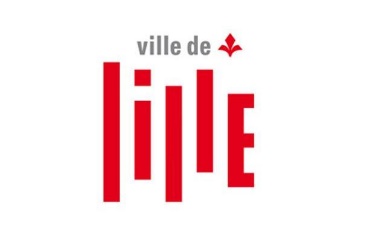 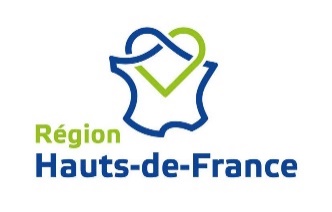 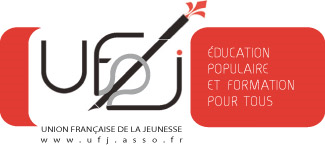 Fiche de liaisonPASS CODE septembre 2020A renvoyer à jessica.bro@ufj.asso.fr